QUẢN LÝ  KHÁCH HÀNGXây dựng một lớp KHACHHANG gửi tiền vào ngân hàng là một đối tượng gồm các thuộc tính: Mã khách hàng, họ tên, loại tiền gửi, số tiền gửi. Có 3 phương thức tính tiền lãi theo 3 loại kỳ hạn.Có 2 loại khách hàng là VNĐ, USD, cách tính tiền lãi theo từng loại tiền gửi như sau:	VNĐ	USD+ Kỳ hạn 3 tháng:	(số tiền gửi)* 2%	(số tiền gửi)* 1%+ Kỳ hạn 6 tháng: 	(số tiền gửi)* 3%	(số tiền gửi)* 2%+ Kỳ hạn 12 tháng: 	(số tiền gửi)* 4%	(số tiền gửi)* 3%Viết mã nguồn cài đặt lớp đối tượng KHACHHANG và các lớp đối tượng KHACHHANG_VND, KHACHHANG_USD.Với các phương thức tính tiền lãi như trên    public abstract float LS3T();    public abstract float LS6T();    public abstract float LS12T();a) Thiết kế giao diện như hình trên, trong đó Loại tiền gửi gồm: VNĐ, USD 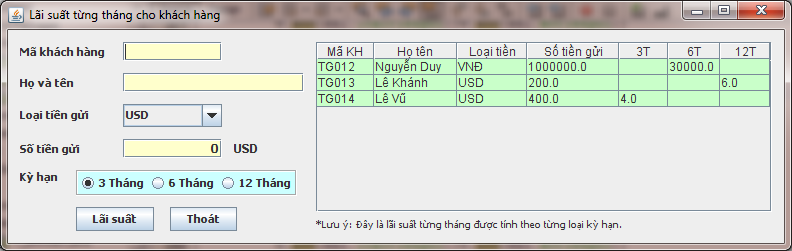 b) Sau khi nhập các thông tin: mã khách hàng, họ tên, chọn loại tiền gửi (USD, VNĐ), chọn kỳ hạn, nhấn vào nút Lãi suất, các thông tin được đưa vào JTable như hình trên.Yêu cầu: Viết lệnh xử lý cho nút Lãi suấtMã khách hàng, họ tên, số tiền gửi phải thông báo nếu không nhập đầy đủ.Sử dụng đối tượng KHACHHANG để chứa thông tin của khách hàng và tính lãi suất trước khi đưa vào Table.Chỉ tính tiền lãi cho kỳ hạn mà khách hàng đã chọn.Viết lệnh xử lý cho nút Thoát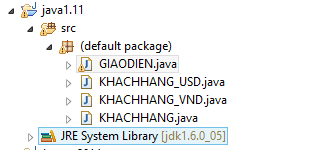 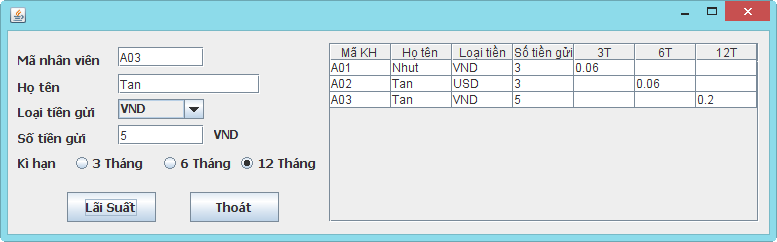 Xây dựng  class trừu tượng  KHACHHANG.java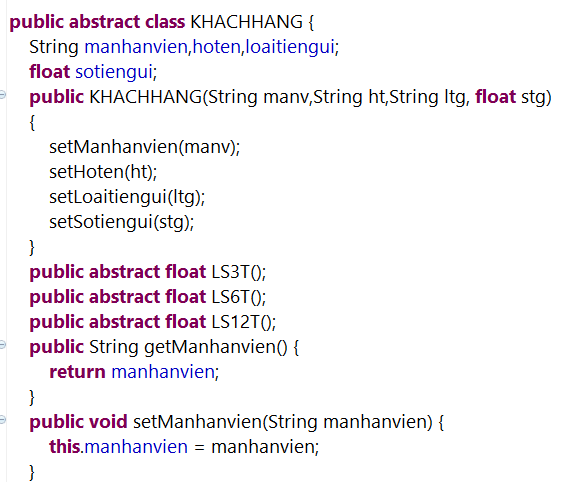 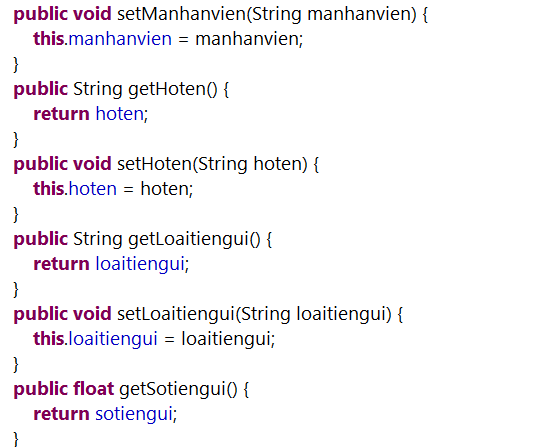 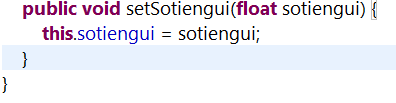 Xây dựng lớp KHACHHANG_USD.java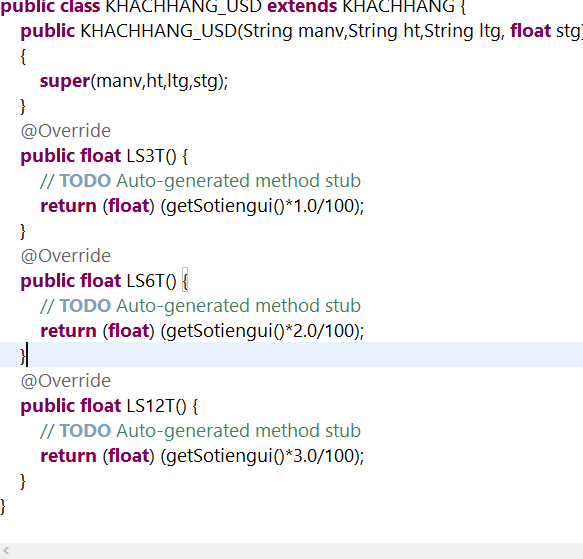 Xây dựng lớp KHACHHANG_VND.java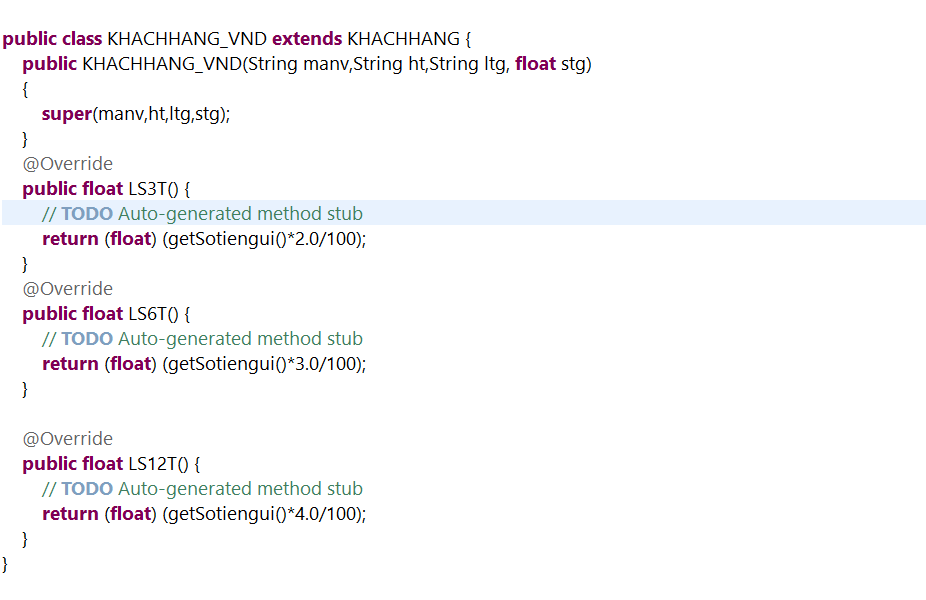 Xây dựng Giaodien.javaXây dựng các biến toàn cục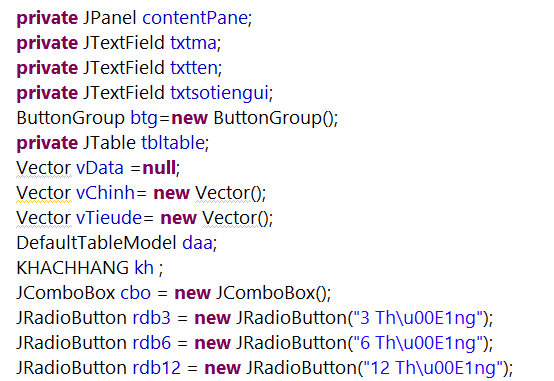 ++++++++++++++++++++++++++++++++++++++++++++Xử lý Nút Tính Lãi XuấtJButton btnlaisaut = new JButton("L\u00E3i Su\u1EA5t");		btnlaisaut.addActionListener(new ActionListener() {			public void actionPerformed(ActionEvent arg0) {				vTieude.removeAllElements();				vTieude.add("Mã KH ");				vTieude.add("Họ tên ");				vTieude.add("Loại tiền");				vTieude.add("Số tiền gửi");				vTieude.add("3T");				vTieude.add("6T");				vTieude.add("12T");				String chon1= txtma.getText();				String chon2= txtten.getText();				String chon3=(String) cbo.getItemAt(cbo.getSelectedIndex());				String chon4= txtsotiengui.getText();				float tg = Float.parseFloat(chon4);				String gt; 				vData = new Vector();				vData.add(chon1);				vData.add(chon2);				vData.add(chon3);				vData.add(chon4);				if( cbo.getSelectedIndex()==0)					kh = new KHACHHANG_VND(chon1, chon2, chon3, tg);				else					kh= new KHACHHANG_USD(chon1, chon2, chon3, tg);				if(rdb3.isSelected())				{					gt = kh.LS3T() +"";					vData.add(gt);					vData.add("");					vData.add("");				}				else if (rdb6.isSelected())				{					gt = kh.LS6T() +"";					vData.add("");					vData.add(gt);					vData.add("");				}				else				{					gt = kh.LS12T() +"";					vData.add("");					vData.add("");					vData.add(gt);				}				vChinh.add(vData);				daa=new DefaultTableModel(vChinh,vTieude);				tbltable.setModel(daa);											}		});